ŠKODA MACHINE TOOL a.s.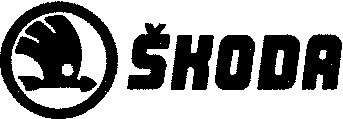 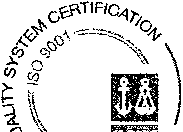 Tylova 1/57, Jižní Předměstí 301 00 Plzeň 3ŠKODA MACHINE TOOL		Společnost je zapsána v OR vedeném KS v Plzni oddíl B. vložka c. 1790IČ: 29253462	DIČ: CZ29253462I Objednávka č: 91140187 ze dne 14.02.2017	strana 1 z 2Kontaktní osoba:	xxxxxxxTelefon:	+420 378 134 829Fax:	+420 378 133 884maíl:  xxxxxxxxxPříjemce objednávky:Termín dodání: 14.02.2017Tylova 57, budova č.45 - příjem zboží, vjezd 8. branou 301 00 PlzeňKontakt na příjem: 378 138 588; 731 125 192Bankovní spojení:HSBC Bank pic - pobočka PrahaFlorentinum, vchod A. Na Florenci 15, 11O 00 Praha 1 Acc: 2249003150/8150 (CZK)IBAN: CZ87 8150 0000 0022 4900 0507 (EUR)IBAN: CZ88 8150 0000 0022 4900 0101 (USD)Plat. podm.: Splatnost 60 dnů dle smlouvy	Měna CZKObjednáváme u Vás:Pol.	MateriálObjedn. množOznačeníJednotka	Cena MJ (bez DPH)	Cena (bez DPH)00001	Konstrukční prácexxxxxxxxxxxxxx	xxxxxxxxxxxxxxxxxxxxxxxxxxxxxxxxxxxxxxxxxxxxxxxxxxxxxxxxxxxxxxxxxxxxxxxxxxxxxxxxxxxxxxxxxxxxxxxxxxxxxxxxxxxxxxxxxxxxxxxxxxxxxxxxxxxxxxxxxxxxxxxxxxxxxxxxxxxxxxxxxxxxxx62.000,00Zpracovatel p. xxxxxxxxVýstupem dokumentace ve formě CAD a papírové formě výkresu. xxxxxxxxxxxxxxxxxxxxxxxxxxxxxxxCelková hodnota (bez DPH) CZK	62.000,00www.skodamt.comI Objednávka č: 91140187 ze dne 14.02.2017	strana 2 z 2                   Datum: 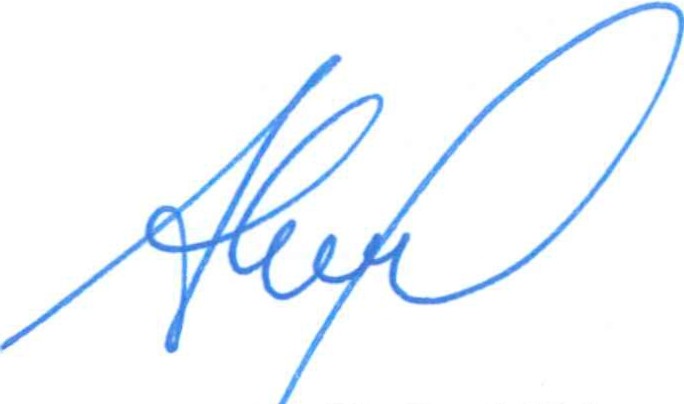 Nákup, materiálový management a skladové hospodářstvíPředstavenstvo společnostiV případě předání naší výkresové dokumentace žádáme o její vrácení s hotovým výrobkem. Námi předaná dokumentace nesmí být bez našeho písemného souhlasu předána třetí straně. Dodací listy zasílejte i uvnitř zásilek pro urychlení převzetí zboží v ŠMT.Na dodací list a fakturu uvádějte číslo a pozici naší objednávky, počet kusů, číslo výkresu.Pohledávka vyplývající z této objednávky může být postoupena třetí osobě pouze s písemným souhlasem finančního oddělení ŠKODA MACHINE TOOL a.s.Nedílnou součástí této objednávky jsou všeobecné nákupní podmínky společnosti ŠKODAMACHINE TOOL a.s. (verze 3.0 platná od 1.1.2014) a dále Technické a jakostní požadavky na Produkty v aktuálním znění, vše dostupné na webových stránkách www.skodamt.com  . Tato objednávka může upřesňovat, případně doplňovat další požadavky na dodávané produkty.Pro zasílání elektronických faktur využívejte výhradně emailovou adresu fakturace@skodamt.com,  faktury zaslané na jinou adresu nebudou zavedeny do evidence společnosti.!!! Žádáme o písemné potvrzení objednávky !!!Objednávka potvrzena 21.2.2017